DZIEŃ DOBRY WSZYSTKIM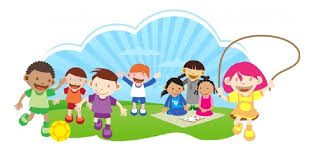 Dzisiaj moi mili, chcę zaprosić Was do zajęć ruchowych.Zaproście do zabawy swoich bliskich.Posłuchajcie wiersza I. Suchorzewskiej „W marcu”.Raz śnieg pada,a raz deszczyk.Na jeziorzelód już trzeszczy.Błękit niebalśni w kałuży,bałwan w słońcuoczy mruży.- Koniec zimy.Przerwa.Dzwonek.- To nie dzwonek.To skowronek.Jak wiecie wiosną ptaki wracają z ciepłych krajów. Czy wiecie, dlaczego na skowronka mówimy „wiosenny dzwonek?”Zamieńcie się teraz w ptaszki i próbujcie bawić się wesoło.Zabawa orientacyjno-porządkowa „Lot ptaków”- Dziecko biega w różnych kierunkach z ramionami wyciągniętymi w bok. Na hasło „Wróbelek” – podskakuje obunóż.Ćwiczenia szyi „Ptaki piją wodę”- Dziecko w przysiadzie podpartym wykonuje skłon głowy w przód, następnie skłon głowy w tył z równoczesnym cofnięciem brody (połykanie wody).Zabawa bieżna „Spłoszony ptaszek”- Dziecko swobodnie porusza się po dywanie. Na odgłos szczekania psa ucieka w wyznaczone wcześniej miejsce.Ćwiczenie dużych grup mięśniowych „Ptaszek szuka pożywienia”- Dziecko chodzi małymi krokami, wykonując skłony tułowia w przód i wyprosty.Podskoki „Ptaszek skacze”- Podskoki obunóż w miejscu przy zwartych stopach.WIDZĘ, ŻE PIĘKNIE ĆWICZYLIŚCIE.W nagrodę mam dla Was niespodziankę.Wybierzcie sobie pracę, którą chcielibyście wykonać.MIŁEJ ZABAWY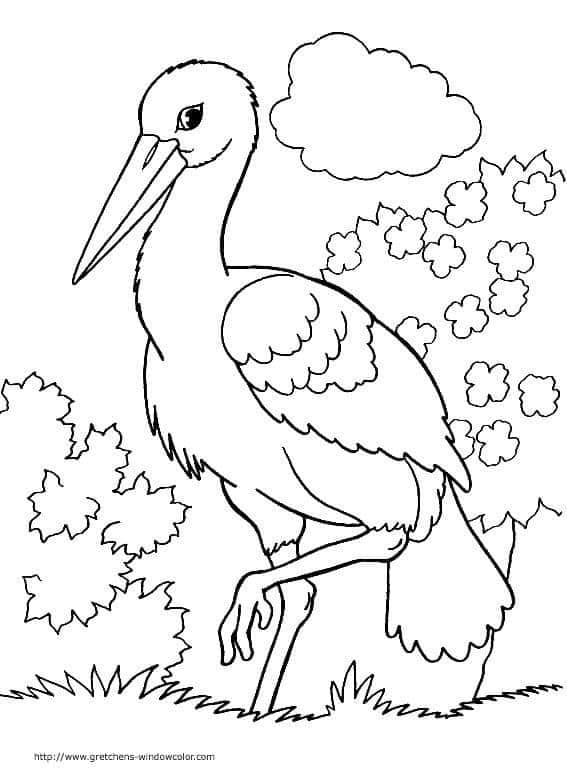 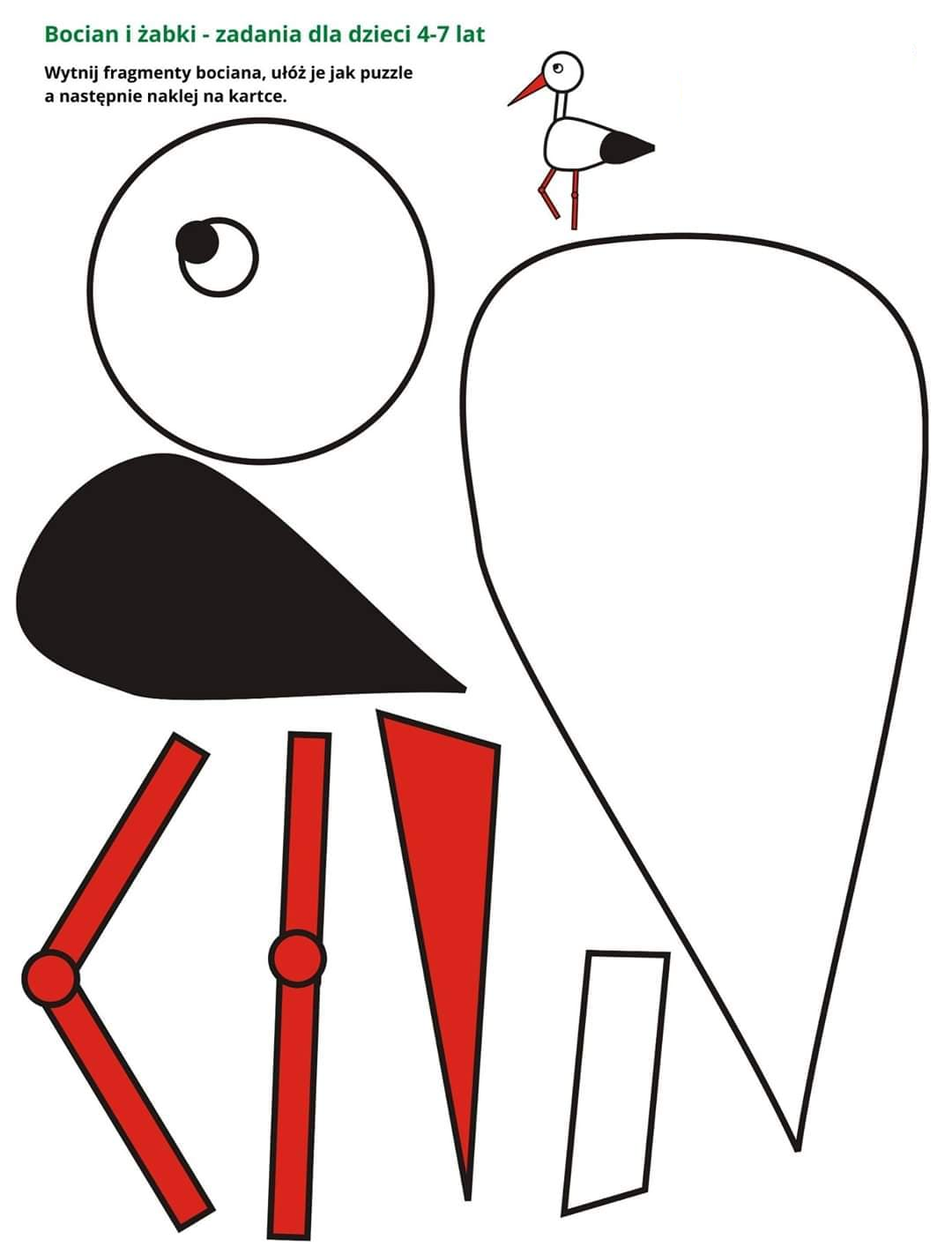 